Карточки к уроку «Среднее арифметическое»Задания группам1 группа – бригада токарейВы бригада токарей. Сколько деталей в среднем выточил за смену каждый член вашей бригады, если у вас есть                                                                                  индивидуальная карточка с количеством деталей 12, 8, 9, 14, 6, 5.2 группа- бригада столяровВы бригада столяров. Сколько стульев в среднем за смену изготовит каждый член вашей бригады, если у вас есть                                                                                  индивидуальная карточка с количеством стульев 3, 4, 2, 3, 3.3 группа – бригада кондитеровВы бригада кондитеров. Сколько килограммов конфет в среднем изготовит за смену каждый член вашей бригады, если у вас есть индивидуальная карточка с количеством 12 кг, 8 кг, 9 кг, 14 кг, 6кг, 5кгВТ №1 0,42 : 7=    0,06 8,5 :10 =    0,85ВТ №2 0,18 : 0,6=    0,33,7 : 10 =     0,37ВТ №32,7 : 3 =    0,9  78,3:10=   7,83         ВТ №4  6 : 0,3=    2023,4 :10=    2,34ВТ №50,42 : 7=    0,0678,3:10=    7,83     ВТ №60,36:6=    0,0623,7:10=   2,37ВТ №70,24:6=    0,04123:10=   12,3ВТ №81,4:2=     0,756,2:10=   5,62ВТ №92,7:3=    0,97,8:10=   0,78ВТ № 100,18 : 0,6=   0,323,4 :10=     2,34ВТ №113,2:4=    0,834:10=   3,4ВТ №126,4:8=    0,845:10=   4,5ВТ №133,2:8=   0,423,4 :10=   2,34ВТ №140,24:6=   0,0445:10 =   4,5ВТ №151,2:6=       0,256,7:10=    5,67ВТ №164,5:5=     0,97,8:10=    0,78ВПЗ №1У Вани в журнале за месяц по истории стоят оценки 4, 5, 4, 4, 3.Какова средняя оценка?ВПЗ №2Масса трех поросят оказалась равной соответственно 25,4кг  19,8кг  22,6кг. Найти среднюю массу поросенка.ВПЗ №3Для оформления детского пособия маме потребовались данные ее средней месячной заработной платы. Ее заработок Январь              6200 рублей Февраль            6000 рублей Март                  6 800 рублей . Вычислите среднемесячный заработок мамы.ВПЗ №4Первый год с огорода накопали 320 ведер картошки. Во второй год накопали 280 ведер. В третий год 300 ведер. В четвертый год 400 ведер. Какова средняя урожайность? ВПЗ №5 Определите среднюю  длину шага человека, если он сделал 10 шагов и  прошел 8 метров ?  ВПЗ №6Определите средний расход электроэнергии за месяц:ВПЗ №7За смену Иванов изготовил 38 деталей, Лазарев -42, Ильин-36, Егоров-44, Петров-40. Сколько деталей в среднем изготовил каждый рабочий?ВПЗ №8На первом участке пути  поезд двигался со скоростью 70 км/ч, на втором-84 км/ч. Какова средняя скорость поезда?ВПЗ № 9.В фермерском хозяйстве три участка заняты пшеницей. На первом урожайность 19,7ц, на втором-18,3ц, на третьем-19ц. Какова средняя урожайность в хозяйстве?ВПЗ №10В соревнованиях по стрельбе в цель Антонов попал 12 раз, Сидоров-14, Бобров-15, Васильев-23.Сколько в среднем попаданий сделал каждый  спортсмен?ВПЗ № 11Сколько в среднем человек посетило выставку за день, если в течении недели были сделаны записи в журналеВПЗ № 12В магазине в первый день продали 12 кг апельсин, во второй-18 кг, а в третий-15 кг. Сколько кг апельсин продавали в среднем за день?ВПЗ № 13За участие в соревнованиях фигуристка получила оценки  4,8; 5,2; 4,9; 5,1. Найдите среднюю оценку фигуристки.ВПЗ №14Масса трёх телят увеличилась на 300г; 250г; 350г.Вычислите средний привес одного телёнка.ВПЗ №15В первый день турист прошёл 7,2км, во второй-8,8км, а в третий-8км. Сколько километров в среднем проходил турист за один день?ВПЗ №16За первый год ребёнок подрос на 3см, за второй-3,5см, за третий-2,5см. На сколько сантиметров в среднем в год увеличивался рост ребёнка?ВПЗ № 17Коля выполняет домашнее задание за 35 мин, Серёжа -40мин,  Витя -30мин, а Света-45мин. Сколько в среднем минут каждый тратит на выполнение домашнего задания?ВПЗ №18Стометровку Гена пробежал за 1,8мин, Серёжа –за 1,5мин, Вова –за 2,2мин, а Саша –за 2,5мин. Каков средний результат бегунов?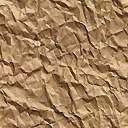 